BIG MOTHER IS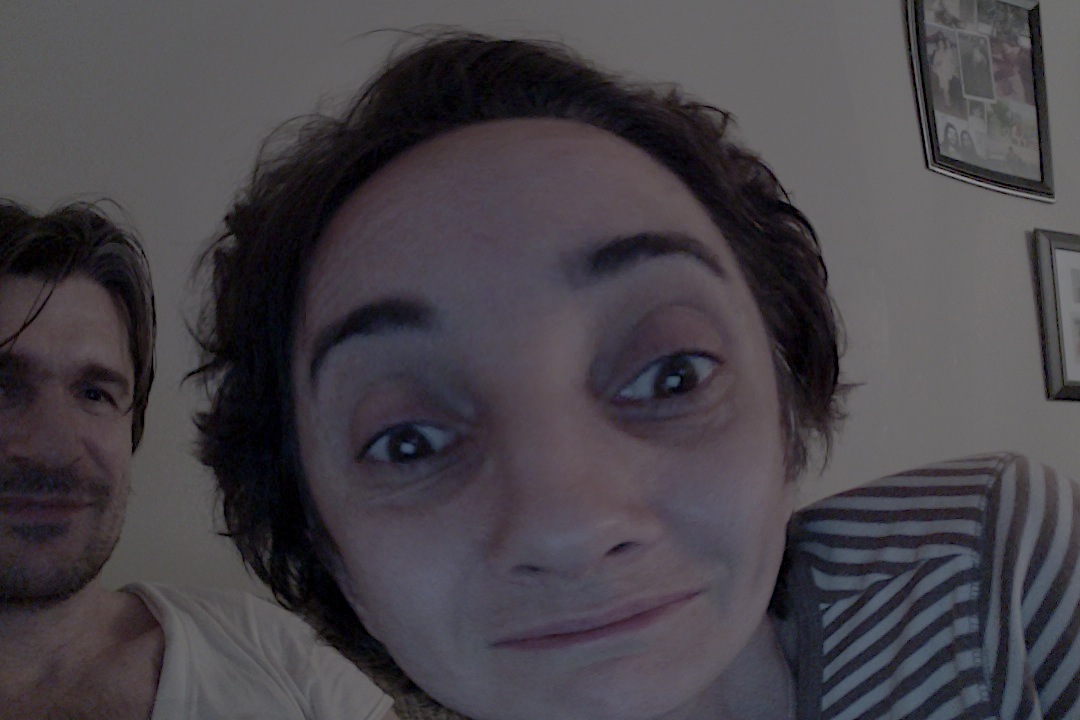 WATCHING YOU